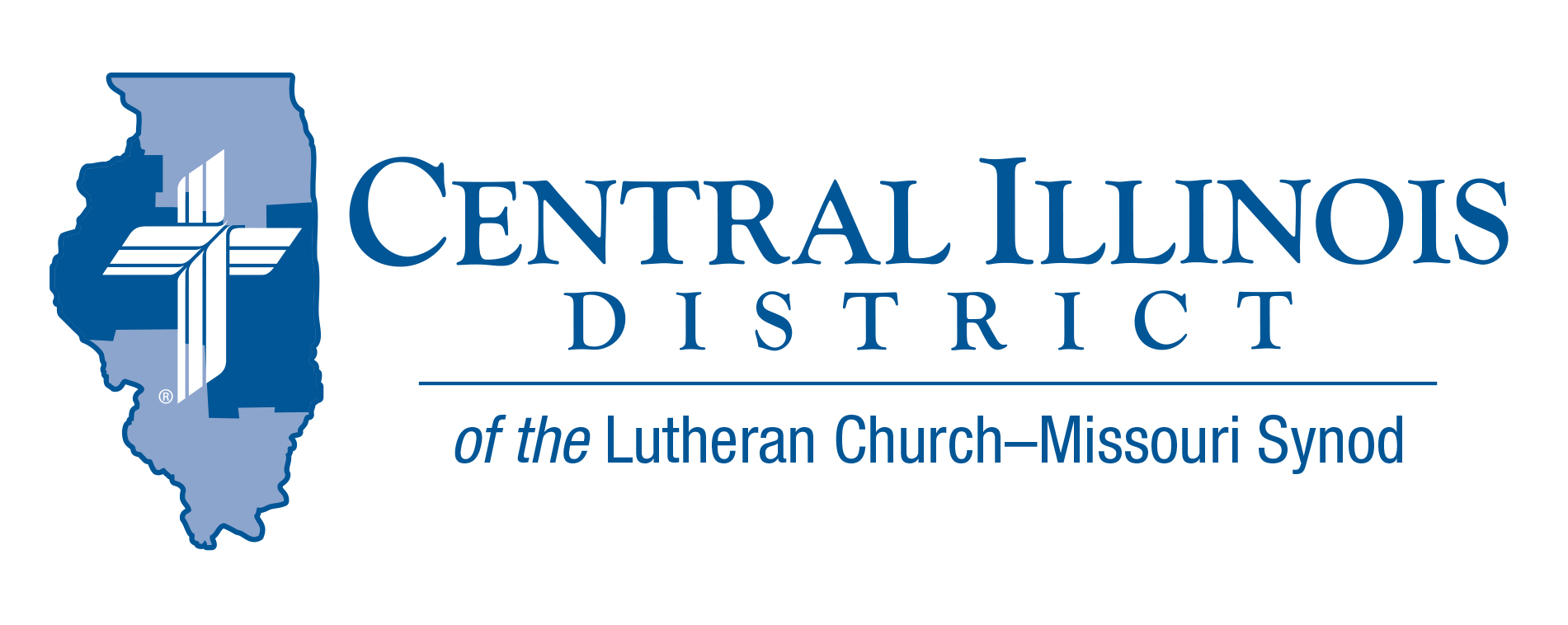 	“Be watchful, stand firm in the faith,act like men, be strong.” – 1 Cor. 16:13The Lord is strong and mighty (Ps. 24:8). “Great is our Lord and abundant in power” (Ps. 147:5). And He has shown us His strength, most of all, in carrying the full weight of the world’s sin to the cross. Consider the strength of Jesus—the Man of all men—stronger than sin, death, and hell. And who among us doesn’t want to be stronger? God’s answer for that is Christ. “The Lord is my strength and my song” (Ps. 118:14). Christ strengthens us through His powerful Word and Sacraments.Now all Christians, male and female, need to be strong in Christ. But there is a special strength that God requires of men as sons, brothers, husbands, fathers, etc. There’s a special call to them when Paul commands, “Act like men!” The Church and all of society need men who are strong in Christ.Camp Cilca wants to play a part in strengthening the men of the CID. This year we’re starting with some “Act like Men” events throughout the year (check them out at cilca.org). And we have other plans for the future. Join us for an event this year or encourage other men to attend. God give you strength in Jesus Christ!Rev. Jon Boehne, Camp CILCA Board MemberPray For Our Central Illinois District Missions supported by your church’s Mission Dollars to the District. “Finally, brothers, pray for us, that the Word of the Lord may spread rapidly and be honored.”  Please remember in your prayers all our CID campus ministries, especially Rev. Michael Schuermann and University Lutheran Church in Champaign, serving students, faculty, and staff of the University of Illinois and other institutions. And pray for the “Keeping Christ on Campus” campaign, building endowments to help CID support our campus ministries.ITEMS OF INTEREST TO SHARE60th Regular Convention Central Illinois District July 17-19, 2022 Crowne Plaza Springfield, Illinois (additional information of the CID website under the News and Events tab.(http://www.cidlcms.org/events-2022-district-convention.html)Spring (Church) Planting Season 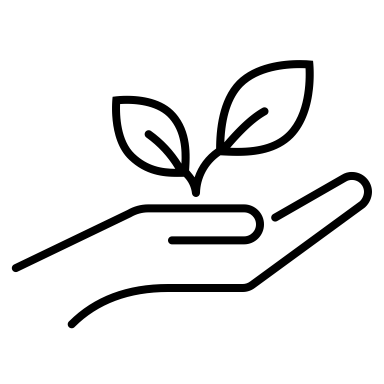 At its last convention, our Synod resolved “That congregations and circuits be encouraged and supported by their respective districts to investigate and identify new mission plants” (2019 Res. 1-02). To enable pastors and others to begin talking about church planting, CID is cooperating with the Synod’s Office of National Mission to produce these resources: a.) a brochure, in two parts and b.) a set of four short videos. These tools will help inform and stimulate church plantings conversations in congregations. They should be available about Easter time, in mid-April, if not before. Congregations are urged to use these tools during May, a month we might call “Spring (Church) Planting Season.” Talk church planting at Bible classes on four of the five Sundays in May. Devote time at a regularly scheduled meeting to a discussion of church planting. Hold a special meeting for such discussion. Or encourage church members to view the videos and read the brochure, then talk amongst themselves. The District will be discussing church planting at its convention in July. Why not “prime the pump” via congregation-level conversations during May?On a related note, over the next year or so CID Mission Executive Ken Schurb and his predecessor Joel Cluver are attempting, between them, to visit every Circuit Winkel in the District to encourage discussion of church planting prospects. Central Illinois Church Extension Fund has generously given CID a grant to help pay for these visits. It will also pay for subsequent visits to congregations showing particular interest in church planting.Seizures Strike Lots of PeopleSeizures are more common than you might think. A seizure is a brief disruption of electrical activity in the brain resulting in movement, sensation, behavior, awareness and speech. Anyone with a brain can have a seizure. Think of the child who seems to be “acting out” at home or school but is really having a kind of seizure. Or consider the adult who just underwent brain surgery, has experienced two or more breakthrough tonic clonic seizures, and is now diagnosed with epilepsy.Or think about yourself. A mixture of societal stressors, navigating the virtual world, and one’s own inadequacies and inability to keep up with life can take a toll on our bodies. Stress can mount, then anxiety can step in to make your heart palpitate uncomfortably fast.Would you like to learn more about seizures, and what you can do with respect to them? CID’s Human Care Committee is interested in increasing the level of seizure awareness in our churches and schools. Contact Human Care executive Ken Schurb at (217) 793-1802 or e-mail kschurb@cidlcms.orgDid you Know that the 175th Anniversary of the Lutheran Church Missouri Synod is April 26th, 2022?